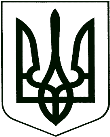 У К Р А Ї Н А                                                                                                                                                                   КОРЮКІВСЬКА МІСЬКА РАДАЧЕРНІГІВСЬКА ОБЛАСТЬ                                                                                                                                                ПроєктР І Ш Е Н Н Я(сорок перша сесія сьомого скликання)06 жовтня 2020 року                         м. Корюківка                              № ___-41/VІIПро приватизацію земельних ділянокна території Будянського старостинського округу	Розглянувши заяви громадян про передачу безоплатно у власність земельних ділянок та додані матеріали, враховуючи рекомендації постійної комісії міської ради з питань житлово-комунального господарства, регулювання земельних відносин, будівництва та охорони навколишнього природного середовища, керуючись ст.ст. 12, 79-1, 116, 118, 121, 122, 186, 186-1 Земельного кодексу України, ст. 26 Закону України «Про місцеве самоврядування в Україні»,міська рада вирішила:1. Затвердити Заяць Ніні Пилипівні технічну документацію із землеустрою щодо встановлення меж земельної ділянки в натурі (на місцевості) для передачі у власність для будівництва і обслуговування житлового будинку, господарських будівель і споруд (присадибна ділянка), (КВЦПЗ 02.01.), площею 0,2500 га, по вул. Шкільна, 34, с. Соснівка.1.1. Передати Заяць Ніні Пилипівні безоплатно у власність земельну ділянку для будівництва і обслуговування житлового будинку, господарських будівель і споруд (присадибна ділянка) площею 0,2500 га, по вул. Шкільна, 34, с. Соснівка, кадастровий номер земельної ділянки 7422482000:03:000:0015, цільове призначення - для будівництва і обслуговування житлового будинку, господарських будівель і споруд (присадибна ділянка), категорія земель – землі житлової та громадської забудови.2. Затвердити Пучину Володимиру Євгеновичу технічну документацію із землеустрою щодо встановлення меж земельної ділянки в натурі (на місцевості) для передачі у власність для будівництва і обслуговування житлового будинку, господарських будівель і споруд (присадибна ділянка), (КВЦПЗ 02.01.), площею 0,2500 га, по вул. Першотравнева, 5, с. Петрова Слобода.2.1. Передати Пучину Володимиру Євгеновичу безоплатно у власність земельну ділянку для будівництва і обслуговування житлового будинку, господарських будівель і споруд (присадибна ділянка) площею 0,2500 га, по вул. Першотравнева, 5, с. Петрова Слобода, кадастровий номер земельної ділянки 7422482000:05:000:0004, цільове призначення - для будівництва і обслуговування житлового будинку, господарських будівель і споруд (присадибна ділянка), категорія земель – землі житлової та громадської забудови.3. Затвердити Кириченку Віктору Володимировичу проєкт землеустрою щодо відведення земельної ділянки безоплатно у власність, загальною площею  1,8048  га для ведення особистого селянського господарства в адміністративних межах Корюківської міської ради (за межами населеного пункту), Корюківського району, Чернігівської області. 3.1. Передати Кириченку Віктору Володимировичу безоплатно у власність земельну ділянку площею 1,8048 га, (кадастровий номер земельної ділянки 7422482000:06:001:0103) із земель сільськогосподарського призначення комунальної власності для ведення особистого селянського господарства, яка розташована в адміністративних межах Корюківської міської ради (за межами населеного пункту), Корюківського району, Чернігівської області.4. Затвердити Григоренку Володимиру Володимировичу проєкт землеустрою щодо відведення земельної ділянки безоплатно у власність, загальною площею  2,0000  га для ведення особистого селянського господарства в адміністративних межах Корюківської міської ради (за межами населеного пункту) біля села Маховики, Корюківського району, Чернігівської області. 4.1. Передати Григоренку Володимиру Володимировичу безоплатно у власність земельну ділянку площею 2,0000 га, (кадастровий номер земельної ділянки 7422482000:06:002:0117) із земель сільськогосподарського призначення комунальної власності для ведення особистого селянського господарства, яка розташована в адміністративних межах Корюківської міської ради (за межами населеного пункту) біля села Маховики, Корюківського району, Чернігівської області.5. Затвердити Олексієнко Наталії Юріївні технічну документацію із землеустрою щодо встановлення меж земельної ділянки в натурі (на місцевості) для передачі у власність для будівництва і обслуговування житлового будинку, господарських будівель і споруд (присадибна ділянка), (КВЦПЗ 02.01.), площею 0,2500 га, по вул. Першотравнева, 2-а, с. Петрова Слобода.5.1. Передати Олексієнко Наталії Юріївні безоплатно у власність земельну ділянку для будівництва і обслуговування житлового будинку, господарських будівель і споруд (присадибна ділянка) площею 0,2500 га, по вул. Першотравнева, 2-а, с. Петрова Слобода, кадастровий номер земельної ділянки 7422482000:05:000:0027, цільове призначення - для будівництва і обслуговування житлового будинку, господарських будівель і споруд (присадибна ділянка), категорія земель – землі житлової та громадської забудов6. Затвердити Олексієнко Наталії Юріївні проєкт землеустрою щодо відведення земельної ділянки безоплатно у власність, загальною площею 0,2605  га для ведення особистого селянського господарства в адміністративних межах Корюківської міської ради (в межах населеного пункту с. Петрова Слобода), Корюківського району, Чернігівської області. 6.1. Передати Олексієнко Наталії Юріївні безоплатно у власність земельну ділянку площею 0,2605 га, (кадастровий номер земельної ділянки 7422482000:05:000:0027) із земель сільськогосподарського призначення комунальної власності для ведення особистого селянського господарства, яка розташована в адміністративних межах Корюківської міської ради (в межах населеного пункту с. Петрова Слобода), Корюківського району, Чернігівської області.7. Право власності на земельну ділянку виникає з моменту державної реєстрації цього права та оформлюється відповідно до Закону України «Про державну реєстрацію речових прав на нерухоме майно та їх обтяжень». Земельну ділянку використовувати за цільовим призначенням, з дотриманням вимог статей 20, 91, 103 Земельного кодексу України, Закону України «Про особисте селянське господарство» та інших нормативно-правових актів.8. Контроль за виконанням даного рішення покласти на постійну комісію міської ради з питань житлово-комунального господарства, регулювання земельних відносин, будівництва та охорони навколишнього природного середовища. 	Міський голова                                                                          Р.АХМЕДОВПОГОДЖЕНО:Начальник відділу земельних ресурсів та комунального майна міської ради 				Т.СКИБА Начальник юридичного відділу – державний реєстратор міської ради                                         І.ВАЩЕНКО                   